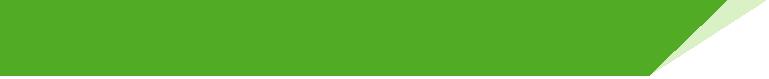 单板计算机工业主板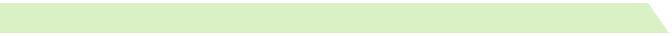 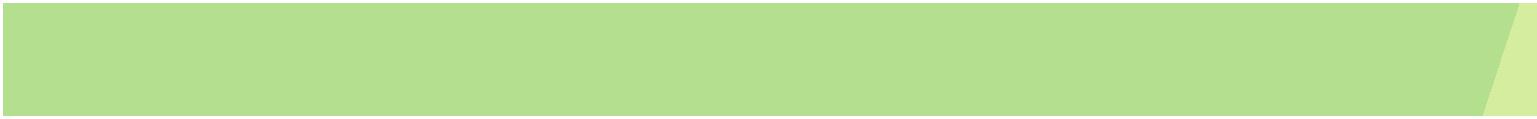 w w w . i e i w o r l d . c o m . c nIMBA-H110双通道DDR4 2133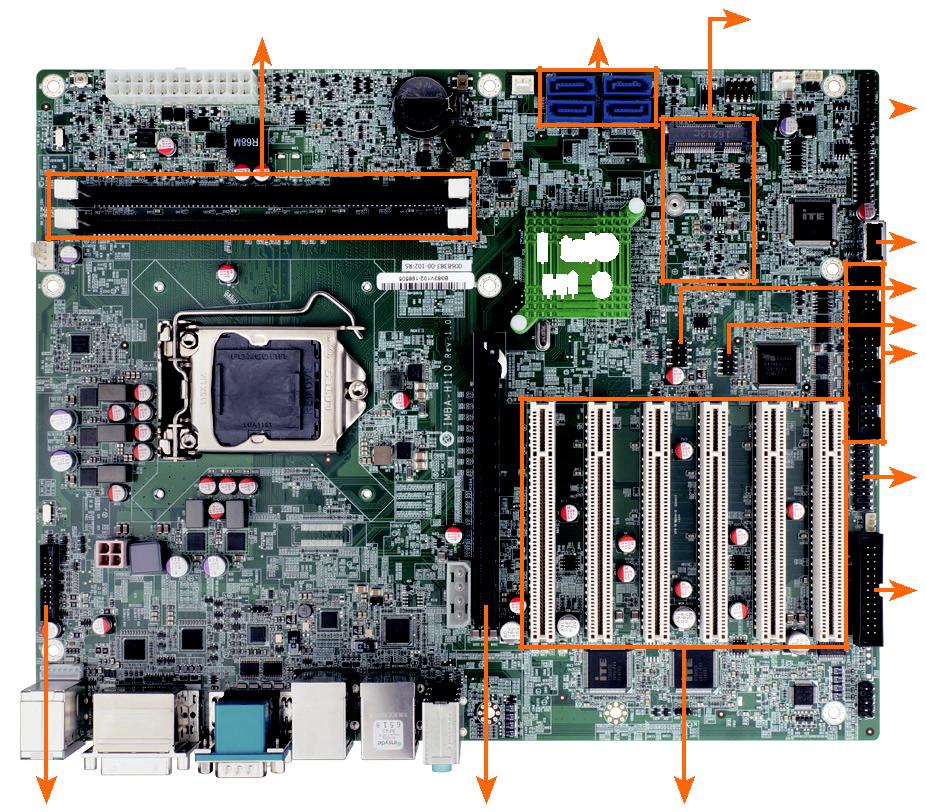 MHz	4 x SATA 6Gb/sIntel®H110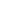 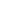 ATX 主板支持 14nm LGA1151 第六代 Intel® Core™ i7/i5/i3, Celeron® 和 Pemtium® 处理器, DDR4, 双显 DVI-I/HDMI/iDP, dual Intel® GbE LAN, USB 3.1 Gen 1 (5Gb/s), SATA 6Gb/s, HD 音频 和 RoHS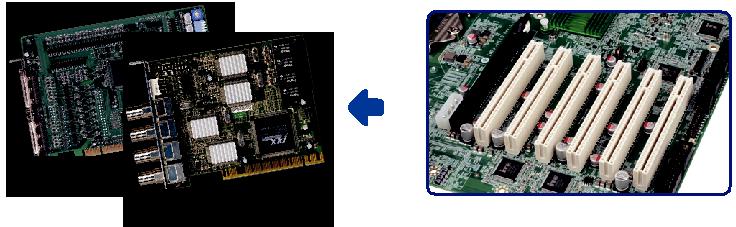 USB 2.0USB 2.0DIORS-232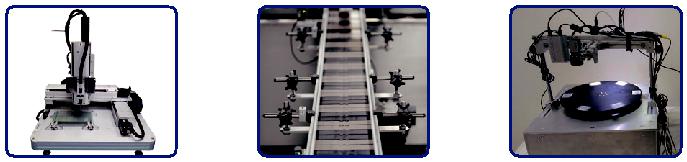 TPMLPT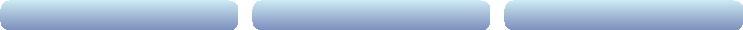 XYZ机器	生产线	自动化测试机LAN1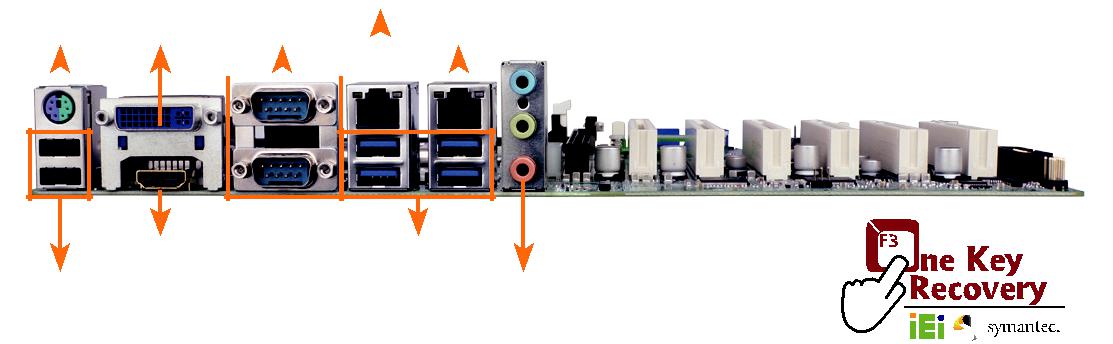 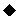 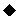 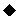 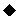 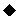 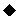 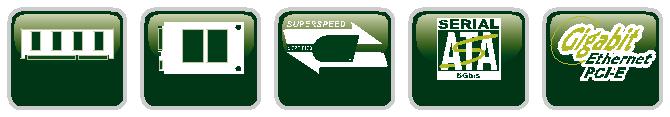 1 x DVI-I ( 最高达 1920x 1200@60Hz)1 x HDMI 1.4 ( 最高达 3840x2160@60Hz)1 x iDP interface for HDMI, LVDS, VGA, DVI, DP ( 最高达 1920x1200@60Hz) 网络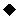 LAN1: Intel® I219LM PCIe 控制器LAN2: Intel® I211 PCIe 控制器外部 I/O 接口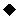 4 x USB 3.12 x USB 2.02 x RS-232内部 I/O 接口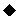 1 x KB/MS (1x6 pin)	2 x RS-232 (2x5 pin, P=2.54)1 x LPT (2x13 pin, P=2.54)	2 x USB 2.0 (2x4 pin, P=2.54)1 x RS-232/422/485 (2x5 pin, P=2.54)	4 x SATA 6Gb/s1 x USB 2.0 (180° Type-A)SMBus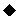 1 x SMBus (1x4 pin)I²C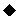 1 x I²C (1x4 pin)TPM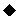 1 x TPM (2x10 pin)音频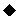 Realtek ALC662 HD 支持编解码器 5.1- 通道3 x 音频插孔 ( 音频输出 , 音频输入 , 麦克风输入 ) on rear IO1 x 前置音频 (2x5 pin)前面板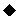 1 x 前面板 (2x7 pin, 电源 LED, HDD LED, 扬声器 , 电源按钮 , 复位按钮 )LAN LED: 2 x LAN LED (1x2 pin)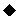 扩展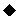 1 x 全长 PCIe Mini 卡插槽 ( 支持 mSATA)1 x PCIe x16 插槽 (Gen3)6 x PCI 插槽看门狗定时器 : 软件可编程支持 1~255 秒系统复位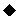  数字 I/O: 8-bit 数字 I/O (2x5 pin)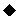 风扇接口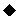 1 x CPU 风扇 (1x4 pin)2 x 系统风扇接口 (1x3 pin) 电源 : ATX/AT 电源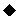 功耗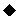 3.3V@1.53A, 5V@2.95A, 12V@8.38A, 5VSB@3.2A(Intel® Core ™ i7 6700K 4.0GHz CPU 以及 16GB ( 两根 8GB) 2133 MHz DDR4 内存）  工作温度 : -20°C ~ 60°C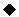  存储温度 : -30°C ~ 70°C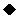  工作湿度 : 5% ~ 95%, 无冷凝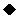  尺寸 : 244mm x 305mm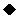  重量 : GW: 1200g / NW: 700g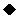 CE/FCC 标准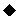 支持 LGA1151 第六/七代 Intel® Core™ i7/i5/i3, Celeron® and Pentium® 处理器双通道 DDR4 2133 MHz支持双显 DVI-I/HDMI/iDP支持 USB 3.0 和 SATA 6Gb/sIEI 一键恢复解决方案可快速创建 OS 备份和恢复包装清单订购信息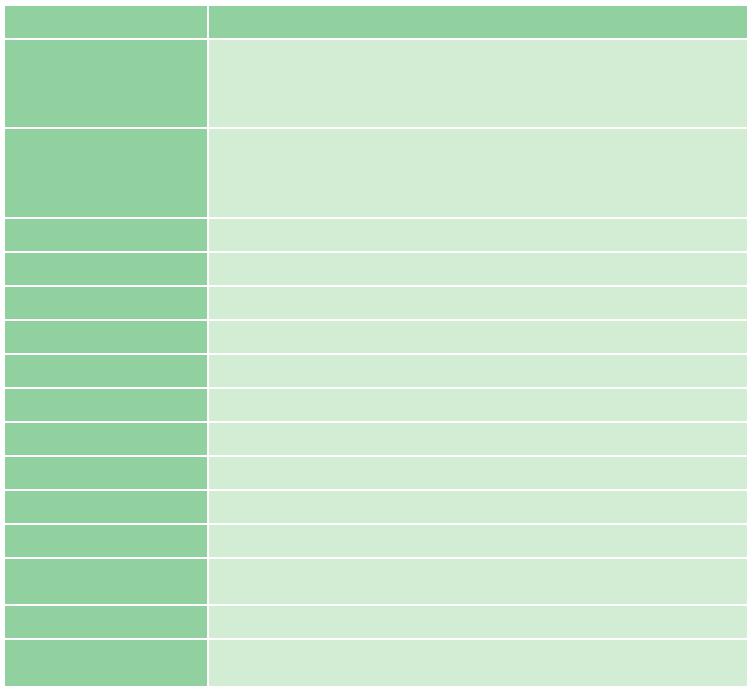 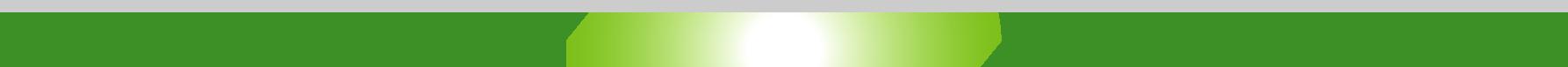 IMBA-H110-2019-V10PCIe Mini（支持mSATA）PCIe Mini（支持mSATA）PCIe Mini（支持mSATA）支持多个 PCI 扩展卡PCI卡扩展插槽前面板前面板KB/MS  DVI-I   2 x RS-232KB/MS  DVI-I   2 x RS-232KB/MS  DVI-I   2 x RS-232KB/MS  DVI-I   2 x RS-232KB/MS  DVI-I   2 x RS-232KB/MS  DVI-I   2 x RS-232KB/MS  DVI-I   2 x RS-232LAN2LAN2LAN2iDPPCIe x166 x PCI产品规格CPULGA1151 插槽支持第六代 Intel® Core ™ i7/i5/i3, Celeron® 和 Pentium® 处理器HDMI4 x USB 3.1芯片组HDMI4 x USB 3.1Intel® H1102 x USB 2.0音频内存两个 288-pin 2133 MHz 双通道 DDR4 SDRAM 无缓冲 DIMMs 最高支持 64 GBBIOSUSBUEFI BIOSUSB图形引擎Intel® HD 显卡 Gen 9 engine 以及 16 低功耗执行单元 支持 DX2015, OpenGL 5.X 和DDR4 2133mSATAUSB 3.1SATA 6Gb/sPCIe GbEOpenCL2.x, ES 2.0产品特征显示输出产品特征独立双显1 x IMBA-H110 single board computer2 x SATA cable1 x I/O shielding1 x QIG料号描述ATX motherboard supports 14nm LGA1151 6th Generation Intel®IMBA-H110-R10Core™ i7/i5/i3, Celeron® and Pemtium® processor, DDR4, dualIMBA-H110-R10independent displays DVI-I/HDMI/iDP, dual Intel® GbE LAN,independent displays DVI-I/HDMI/iDP, dual Intel® GbE LAN,SATA 6Gb/s, USB 3.0, HD Audio and RoHSATX motherboard supports 14nm LGA1151 6th Generation Intel®IMBA-H110-ECO-R10Core™ i7/i5/i3, Celeron® and Pemtium® processor, DDR4, dualIMBA-H110-ECO-R10independent displays DVI-I/HDMI/iDP, dual Intel® GbE LAN,independent displays DVI-I/HDMI/iDP, dual Intel® GbE LAN,SATA 6Gb/s, USB 3.0, HD Audio, ECO packing and RoHS19800-000049-RSLPT flat cable, 240mm, P=2.5419800-000075-RSPS/2 KB/MS cable with bracket, 220mm, P=2.019800-020100-100-RSRS-232 cable, 230mm, P=2.5432102-000100-200-RSSATA power cable, MOLEX 5264-4P to SATA15PCF-1156C-R20LGA1155/LGA1156 cooler kit, 1U chassis compatible, 45WCF-1156D-R20LGA1155/LGA1156 cooler kit, 1U chassis compatible, 65WCF-115XE-R10High performance LGA1155/LGA1156 cooler kit, 95WDP-DP-R10DisplayPort to DisplayPort converter board (for IEI iDP connector)DP-DVI-R10DisplayPort to DVI-D converter board (for IEI iDP connector)DP-HDMI-R10DisplayPort to HDMI converter board (for IEI iDP connector)DP-LVDS-R10DisplayPort to 24-bit dual-channel LVDS converter boardDP-LVDS-R10(for IEI iDP connector)(for IEI iDP connector)DP-VGA-R10DisplayPort to VGA converter board (for IEI iDP connector)TPM-IN02-R2020-pin Infineon TPM 2.0 module, software management tool,TPM-IN02-R20firmware v5.5firmware v5.5